INCISO 11 MEC UNIDAD EJECUTORA 24 – SECAN PLIEGO DE CONDICIONES PARTICULARES:LICITACION ABREVIADA Nº 557/2017APERTURA ELECTRONICA:   20 de octubre de 2017 HORA: 14 hs.PLIEGO DE CONDICIONES PARTICULARES.SECAN – RNU y TNU.SE LLAMA A LICITACION ABREVIADA PARA EQUIPAMIENTO AUDIO Y AFINES.ARTICULO 1º - OBJETO DEL LLAMADO A LICITACIÓNITEMS 1 al 15 SECAN – RNU.ITEM 1 – Hasta 10 Micrófonos dinámicos de mano, con interruptor.Se trata de micrófonos dinámicos, patrón polar cardioide, repuesta de frecuencia entre 30 Hz y 15 KHz mínimo, para uso vocal, con interruptor deslizable de encendido/apagado incorporado y salida balanceada con conector XLR.ITEM 2 – Hasta 15 Micrófonos capacitivos, de estudio, con patrones polares seleccionables (Figura de 8 , Cardioide, Omnidireccional).ITEM 3 – Hasta 5 Micrófonos de mano inalámbricos.Se trata de micrófonos preferentemente dinámicos, patrón polar cardioide, respuesta de frecuencia entre 30 Hz y 15 KHz mínimo, para uso vocal, con interruptor deslizable de encendido / apagado incorporado y trasmisión inalámbrica, vía radio, en banda de UHF. Se requier la provisión de los micrófonos y sus bases receptoras fijas correspondiente, con salida balanceada por conector XLR. Se valorarán las características técnicas adicionales que mejoren el desempeño de los micrófonos frente a interferencias, como diversity de frecuencia o scanning automático de canales.ITEM 4 – Hasta 5 Distribuidores de audio, 2 entradas balanceadas, 16 salidas balanceadas.ITEM 5 – Hasta 10 Mezcladoras de audio de 8 canales (4 canales de micrófono, con entrada XLR, mínimo).ITEM 6 -  Hasta 200 Conectores XLR macho para cable.ITEM 7 – Hasta 200 Conectores XLR hembra para cable.ITEM 8 – Hasta 300 metros de cable balanceado blindado para audio.ITEM 9 -  Hasta 2 Codificadores (Encoder ) de audiopor IP (Stream encoder).ITEM 10 – Dongle para Consola digital Whetstone.ITEM 11 – Hasta 10 Blade para Consola Digital Whetstone.ITEM 12 – Hasta 10 Cajas Directas de audio, pasivas, entrada y salidade línea, mono.ITEM 13 – Hasta 10 Cajas Directas de audio, activas, entrada y salida de línea, stereo.ITEM 14 – Hasta 3 Híbridos telefónicos con capacidad de 2 líneas.Los híbridos operarán sobre líneas telefónicas analógicas pero su tecnología operativa interna puede ser indistintamente de tipo analógico o digital.ITEM 15 – Hasta 10 Equipos de enlace de audio digital, punto-punto, para trasmisión de audio por IP. ITEMS 1 a 31 SECAN – TNU.ITEM 1 –  hasta 8 micrófonos para Prensa, producción, estudios y exteriores  Tipo de transductor : Dinámico   Patrón polar: Cardioide   Respuesta en frecuencia: 50 Hz - 15 kHz   Sensibilidad (1 kHz): -54,5 dBV/Pa / 1,88 mV/Pa (que igualen o superen al SM58)ITEM 2 – hasta 6 micrófonos para estudio y/o exteriores   Tipo de transductor : Dinámico   Patrón polar: Cardioide   Respuesta en frecuencia: 40 Hz - 15 kHz   Sensibilidad (1 kHz): -54,5 dBV/Pa / 1,88 mV/Pa(que igualen o superen al SM57)ITEM 3 – hasta 4 micrófonos para estudio y/o exteriores   Tipo de transductor : Condensador   Patrón polar: Cardioide   Respuesta en frecuencia: 20 Hz - 20 kHz   Sensibilidad (1 kHz): -45,0 dBV/Pa / 5,6 mV/Pa 18 dB(A)   Ruido equivalente:   Presión sonora: Pad off: 136 dBPad on: 146 dB(que igualen o superen al SM81)ITEM 4 – hasta 2 micrófonos para estudio y/o exteriores Alimentación mediante 2 baterías AA (alkalinas o recargables)Switch 0dB/-10dbFiltro de graves 80HzEncapsulado de diafragmaAntiviento W1001Color Negro(que igualen o superen al C1000)ITEM 5 –  1 micrófonos para estudio y/o exteriores   Tipo de transductor : Dinámico   Patrón polar: Supercardioide   Respuesta en frecuencia : 20 Hz - 10 kHz   Sensibilidad (1 kHz): -64 dBV/Pa / 0,6 mV/Pa(que igualen o superen al Beta52).ITEM 6 – hasta 2 micrófonos cardioides tipo PZM  –    Modelo Cardioide MX393/CTipo o patrón polar: (Cardioide)Respuesta en frecuencia: (50–17000 Hz)Principio de funcionamiento: (Electret Condenser)Uso principal: (Back up en mesas de noticieros y programas en general) (que igualen o superen las prestaciones de Shure  MX393/0)ITEM 7 – 1 Micrófono de diafragma ancho para estudioTipo de transductor : CondensadorPatrón polar: Cardioide Respuesta en frecuencia: 20 Hz - 20 kHz Sensibilidad (1 kHz): -36 dBV/Pa Ruido equivalente: 13 dB(A)Presión sonora: Pad off: 139 dBPad on: 154 dB(que igualen o superen al KSM32/SL)ITEM 8 – hasta 6 Micrófonos Solaperos Alámbricos para estudio (que igualen o superen al ATR 3350)ITEM 9 – hasta 6 Micrófonos Solaperos inalámbricos ( KIT) para estudio  compatibles en frecuencia con ya disponibles en el canal, modelo EW312 G3   1 receptor para montaje en rack EM 300 G3   1 transmisor de bolsillo SK 300 G3   1 micrófono de solapa ME 2 (omnidireccional)   1 juego de accesorios para montaje en rack GA 3   1 fuente de poder NT 2   2 antenas Rango de frecuencia  780 – 822 MHzITEM 10 – hasta 4 Micrófonos Diadema (tipo vincha) inalámbricos para estudio. Debe ser compatible con equipo HSP 2-EW3 que ya contamos en el canal, con transmisor de bolsillo SK300G3Elemento: CondensadorPatrón Polar: OmnidireccionalRespuesta de Frecuencia: 20 a 20.000 HSzColor: BeigeITEM 11 – hasta 12 Micrófonos tipo cardioide solapero, compatible con SK100 3G equipos que ya contamos en el canal, capsula con 1 1/8 plugITEM 12 – hasta 4 Valijas inalámbrica (micro solapero + micro de mano cardioide) compatibles en frecuencia con ya disponibles en el canal que igualen o superen a EK300/SK300/SKM D1Rango de frecuencia  780 – 822 MHzITEM 13 – hasta 10 Stand (Jirafas) largas Rango de ajuste de altura: 37.75" to 62" - 95.9 to 157.5cm
Longitud de pluma: 30" - 76.2cm
Diámetro de la extensión de la pierna: 27.25' - 69.2cm
Altura plegada: 38" - 96.5cm Color: Negro(que igualen o superen las prestaciones y calidad de quicklock A300 BK)ITEM 14 – hasta 5 Stand (jirafas) cortas Rango de ajuste de altura: 16.5" to 19.25" - 41.9 to 48.9cm
Longitud de pluma: 22" to 40" - 55.9 to 101.6cm
Diámetro de la extensión de la pierna: 21.3" - 54cm
Altura plegada: 22.4" - 57cmColor: Negro (que igualen o superen las prestaciones y calidad de quicklock A341 BK)ITEM 15 – hasta 2 pares de auriculares. Uso principal: Cabina de locuciones(que igualen o superen las prestaciones y calidad de AKG K141)ITEM 16 – hasta 2 pares de auriculares. Uso principal: valija de exteriores, estudio, móvil(que igualen o superen las prestaciones y calidad de Sony MDR 7506)ITEM 17 – hasta 6 Auriculares. Uso principal ExterioresITEM 18 – hasta 6 Monitores In Ear Uso principal Estudios y ExterioresP3T Wireless Transmitter for PSM300 (G20: 488-512 MHz)(que igualen o superen las prestaciones y calidad de Shure PSM 300)ITEM 19 – hasta 6 Monitores activos instalación de retorno fijos  15”Con soporte de 3 patas para instalación fija en estudios.(que igualen o superen las prestaciones y calidad de SNOWSEA)ITEM 20 – hasta 4 Monitores activos 12” para uso con músicosDe piso para uso de músicos  (que igualen o superen las prestaciones y calidad de Yamaha ………ITEM 21 – hasta 2 par de monitores de campo cercano para uso en sala de mezcla y post-producción de alta calidad para trabajo exclusivo sonido.(que igualen o superen las prestaciones y calidad de Yamaha HS7)ITEM 22 – hasta 8 monitores de campo cercano para uso en los controles de estudio, director de programa, VTR, Productores, etc. (que igualen o superen las prestaciones y calidad de MSP3)ITEM 23 – hasta 3 Handies compatibles con equipos ya existentes en el canal,  Motorola DEP 450)ITEM 24 – hasta 4 Mangueras “remotas”  8 canales x 15 metros.ITEM 25 – hasta 3 Consolas de estudio digitales que cuenten con las siguientes caracterísiticas : Pantalla touch screenCompatible con DANTE64 canales de mezcla Mono + 8 Estéreo 16 Buses de mezcla + 8 de matriz32 entradas físicas analógicas XLR32 faders físicos automatizados16 Salidas totalmente asignablesWord Clock IN/OUTSalida AES/EBUPuertos MIDI IN/OUTPosibilidad de Delay en Entradas y SalidasHasta 16 grupos DCA (que igualen o superen las prestaciones y calidad de Yamaha QL5)ITEM 26 – hasta 1 Consola de estudio digital, que cuente con las siguientes características : Pantalla touch screenCompatible con DANTE32 canales de entrada mono + 8 Estéreo 16 Buses de mezcla + 8 de matriz16 entradas físicas analógicas XLR16 faders físicos automatizados8 Salidas totalmente asignables Word Clock IN/OUTSalida AES/EBUPuertos MIDI IN/OUTPosibilidad de Delay en Entradas y SalidasHasta 16 grupos DCA(que iguale o supere las prestaciones y calidad de Yamaha QL1)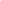 ITEM 27 – 1 Interface de audio tipo Rack  compatible con protocolo DANTE,  32 entradas XLR 16 salidas XLR, 4 AES/EBU OUT,capacidad de conexiones redundantesdeberá incluir el Software Dante Controller (que iguale o supere las prestaciones y calidad de Rio 3224)ITEM 28 – hasta 4 Interfases de audio tipo Rack compatible con protocolo DANTE y deberá contar con:-16 entradas XLR  -8 salidas XLR-Capacidad de conexiones de red redundantes-Incluirá el software Dante Controller y otros apropiados para la gestión del sistema completo.(Sus prestaciones deberán igualar o superar a Yamaha Rio 1608)ITEM 29 – 1 Interfase de audio tipo Rack compatible con protocolo DANTE y deberá contar con:-8 salidas XLR-Capacidad de conexiones de red redundantes-Incluirá el software Dante Controller y otros apropiados para la gestión del sistema completo.(Sus prestaciones deberán igualar o superar a Yamaha Rio Ro8-D)ITEM 30 – hasta 2 Gigabit Switch que igualen o superen las prestaciones de TP-Link modelo SG1016DITEM 31 – 1 Ambil Rack de Fibra de vidrio o material plástico portátil, tamaño "rack standard", para instalación y transporte de Rio 3224 de Yamaha.ARTICULO Nº 2 – GARANTIA.La misma tendrá vigencia a partir de la instalación y puesta en funcionamiento de cada uno de los ítems que componen el objeto del presente llamado.ARTÍCULO 3º - NORMATIVA APLICABLEI) Disposiciones que regirán el procedimiento conjuntamente con este pliego, considerándose parte integrante del mismo. Normativa aplicable. Son aplicables al presente llamado y a la contratación las leyes, decretos y resoluciones del Poder Ejecutivo de la República Oriental de Uruguay, vigentes a la fecha de apertura de la licitación, y en especial: T.O.C.A.F (Decreto 150/012 de 11 de Mayo de 2012)Decreto 131/2014 de 19 de mayo de 2014 (Pliego Único de Bases y Condiciones Generales para los contratos de suministros y servicios no personales).Decreto 155/013 de 21 de mayo de 2013.Decreto N°275/013 de 3 de setiembre de 2013. Apertura de la Licitación Electrónica (APEL)Ley Nº 18.381 de 17 de octubre de 2008, modificativa Ley Nº 19.178 de 27 de diciembre de 2013(Acceso a la información Pública)Decreto 232/010 de 2 agosto de 2010 (Reglamentación de la Ley Nº 18.381)Ley Nº18.331. Decreto Nº 417/009 de 31 de agosto de 2009 (Reglamentación de la Ley Nº 18.331)Artículo 42 de la ley  16.736 de 5 de enero de 1996 y su decreto reglamentario 395/998 de 30 de diciembre de 1998. (Sistema Integrado de Información Financiera).Ley Nº 17.250 de 11 de agosto del 2000 (Relación de Consumo – Defensa del Consumidor)Decreto 500/991 de 27 de setiembre de 1991 (Procedimiento Administrativo y Disciplinario)Leyes, decretos y resoluciones vigentes a la fecha de apertura de la licitación.Enmiendas o aclaraciones efectuadas por la Administración relativas al proyecto, durante el plazo del llamado a licitación.Comunicados emitidos por la AdministraciónEl presente pliego de especificaciones particulares (PEP)No se autorizarán cesiones de crédito sin la previa y expresa aprobación del Consejo Directivo.ARTÍCULO 4º - RECEPCIÓN DE LAS OFERTASLas ofertas serán recibidas electrónicamente en la página Web de Compras Estatales, hasta la fecha y hora estipulada de apertura, día 20 de octubre de 2017, hora 14:00.Art. 65 del TOCAF. ARTÍCULO 5º - COTIZACIÓNLos oferentes podrán cotizar en pesos o dólares americanos, debiendo detallar el costo de cada uno de los ítems.ARTÍCULO 6º - DOCUMENTACIÓN QUE SE DEBE PRESENTAR JUNTO A LA OFERTA ECONÓMICA.Antecedentes de la empresa oferente respecto a la comercialización de los bienes incluidos en el objeto de la presente Licitación.Discriminar nombre de la empresa, persona y teléfono de contacto.ARTÍCULO 7º - PLAZO DE ENTREGAEn el caso de equipos a importar, el plazo de entrega lo establecerá el proveedor en la propuesta. Para los equipos de plaza, comenzará a regir a partir de la recepción de la Orden de Compra, el cual también deberá establecerse en la propuesta.ARTICULO 8º - PLAZO DE MANTENIMIENTO DE LAS OFERTAS.El plazo mínimo de validez de la oferta será 90 días, el que se contará a partir del día siguiente al de la apertura de la misma.Dicho plazo se prorrogará automáticamente por períodos iguales, salvo que el oferente, manifieste por escrito, con 48 horas de anticipación al vencimiento, su decisión de retirar la oferta formulada al expirar el plazo estipulado.ARTÍCULO 9º - GARANTIA DE MANTENIMIENTO.En caso de superar el límite mínimo para efectuar depósito de garantía de cumplimiento de contrato, el mismo no será obligatorio.En caso de incumplimiento de Contrato, el Organismo multará a la empresa con 10% del monto adjudicado. Art. 64 del TOCAF.Lo mismo para el mantenimiento de oferta, en caso de incumplimiento el Organismo multará a la empresa con 5% del monto ofertado. Art. 64 del TOCAF.ARTÍCULO 10º - CRITERIOS DE ANÁLISIS DE LAS OFERTASPara la ponderación de las ofertas se procederá a realizar la evaluación teniendo en cuenta los siguientes factores: Antecedentes de la empresa proveedora………………………………..……………….8.Antecedentes y/o referencias de la solución ofertada en medios locales e internacionales…………………………………………………………………………………7.Características técnicas generales……………………………………………………….…6.Propuesta económica……………………………………………………………………….30.Plazo de entrega……………………………………………………………………………..15.Total.…………………………………………………………………………………..……..100.ARTÍCULO 11º - ADJUDICACIÓNLa Administración se reserva el derecho de adjudicar la Licitación a la o las ofertas que considere más conveniente para sus intereses, aunque sea la de menor precio,  y a las necesidades del servicio; y también de rechazar a su exclusivo juicio la totalidad de las ofertas.Así como también podrá aumentar o reducir la cantidad a adjudicar en los términos previstos por art 74 del TOCAF 2012.ARTÍCULO 12º - MEJORA DE OFERTASCuando sea pertinente, la Administración podrá utilizar los mecanismos de Mejora de Ofertas o Negociación, de acuerdo a lo previsto por el art. 66 del TOCAF 2012.ARTÍCULO 13º - SOLICITUD DE PRORROGASe podrán solicitar en un plazo no menor a tres días antes de la apertura, a efectos de tener en cuenta los plazos establecidos por el T.O.C.A.F. para la realización de las notificaciones correspondientes, en el Dpto. de Adquisiciones, Br. Artigas 2552.-ARTÍCULO 14º - FORMA DE PAGO.La forma de pago será crédito 90 días, mediante SIIF (Sistema Integrado de Información Financiera), para el caso de equipos de plaza y/o mediante Carta de Crédito (CIF Montevideo), para equipos a importar. ARTÍCULO 15º - CONSULTAS.Las consultas de carácter  técnicas, deberán realizarse a ASESORÍA TÉCNICA RNU (asesoriatecnica@rnu.uy). Las  consultas de carácter administrativas, se podrán efectuar al Dpto. de Adquisiciones de SECAN (compras@tnu.com.uy). ARTICULO 16º - IMPREVISTOSTodo lo que no esté previsto en el presente pliego ni en el de condiciones generales, se estará a lo dispuesto en el T.O.C.A.F.-ARTÍCULO 17° - EXENCION DE RESPONSABILIDADLa administración podrá desistir del llamado en cualquier etapa de su realización, o podrá desestimar todas las ofertas, y además ninguna de estas decisiones dará derecho alguno de los participantes a reclamar por gastos, honorarios o indemnizaciones por daños y perjuicios.ElementoCondensadorPatrón PolarOmnidireccionalRespuesta de Frecuencia50-18.000 HzSensibilidad de Circuito Abierto-54 dBImpedancia1,000 ohmiosType Supraaural, Semi-Open, Dynamic Frequency Range 18Hz - 24kHz Impedance 55 Ohms Sensitivity 101dB/mW Maximum Input Power 200mW Connectors Gold-Plated 3.5mm Stereo Mini Plug with 1/4" Screw-On Adapter Cable Length 9.8' (3m) (Straight)
16.4' (5m) (Coiled) Type Circumaural, closed-back Frequency Range 10 Hz - 20 kHz Impedance 63 Ohms Sensitivity 104dB SPL/mW Maximum Input Power 1000 mW Connectors 1/8" stereo mini-jack, with 1/8" to 1/4" TRS phono adapter Cable Length 10' (3 m) Type Closed-Back, Dynamic Frequency Range 18 Hz - 18 kHz Impedance 32 Ohms Sensitivity 115 dB Total Harmonic Distortion (THD) < 0.5% Connectors 1/8" (3.5 mm) Stereo Mini-Plug with 1/4" (6.3 mm) Adapter (que igualen o superen las prestaciones y calidad de Sennhieiser 202 )(que igualen o superen las prestaciones y calidad de Sennhieiser 202 )Frequency Range G20: 488-512 MHz RF Output Power 10, 20, 30 mW 
Note: varies by region RF Output Impedance 50 Ohms (typical) Transmission Range 300' (90 m) Audio Input Audio Input Connector Type 1/4" TRS (6.35 mm) Polarity Tip positive with respect to ring Configuration Electronically balanced Impedance 40 kOhms (actual) Nominal Input Level Switchable, +4 dBu, -10 dBV Maximum Input Level +4 dBu: +22 dBu
-10 dBV: +12.2 dBu Pin Assignments Tip=hot, Ring=cold, Sleeve=ground Phantom Power Protection Up to 60 VDC Audio Output Audio Output Connector Types 1/4" TRS (6.35 mm) Configuration Electronically balanced Impedance Connected directly tSystem Type 2-Way Bi-Amped Powered Studio Monitor Frequency Response 43 Hz to 30 kHz Crossover Frequency 2 kHz Transducer LF: 6.5" (127 mm) Cone
HF: 1" (25 mm) Dome Output Power Total: 95W
LF: 60W
HF: 35W Input Sensitivity -10 dBu / 10 kΩ Inputs 1x Balanced XLR3-31 Type
1x 1/4" (6.35 mm) Balanced TRS Controls Level Control (+4 dB/Center Click)
EQ: High Trim Switch (+/- 2 dB @ HF)
Room Control Switch(0, -2, -4 dB under 500 Hz) Indicators 1x Power On White LED Power Consumption 55 W Enclosure Type: Bass-Reflex
Material: MDF Low Frequency Driver 4" Mid Frequency Driver No High Frequency Driver 7/8" Crossover 4kHz LF Amplifier 20 watts for both drivers HF Amplifier See above Frequency Range 65Hz to 22kHz Impedance Not applicable Maximum Sound Pressure Level (SPL) 98dB @ 1 meter 